建筑第五立面优化设计指引建筑第五立面的优化设计应以提升城市整体风貌为目标，以整齐、有序、美观为原则，引导建筑凸出屋面的体量（梯屋、设备等）与整体建筑造型或整个屋顶一体化设计，统一考虑材质、样式、色调等外观因素，避免杂乱放置及乱搭违建。第五立面的优化设计应符合城市容貌、安全规范和相关主管部门的要求，并宜参考以下措施：当梯屋或设备凸出影响建筑立面效果时，宜设通透率为≤60%的垂直界面（格栅、百叶、多孔板等）将之围蔽，围蔽界面高度应不低于设备及梯屋，且不高于建筑限高。整体效果要与整体建筑协调，做到整洁美观。新建建筑的屋面应与立面和造型一体化设计。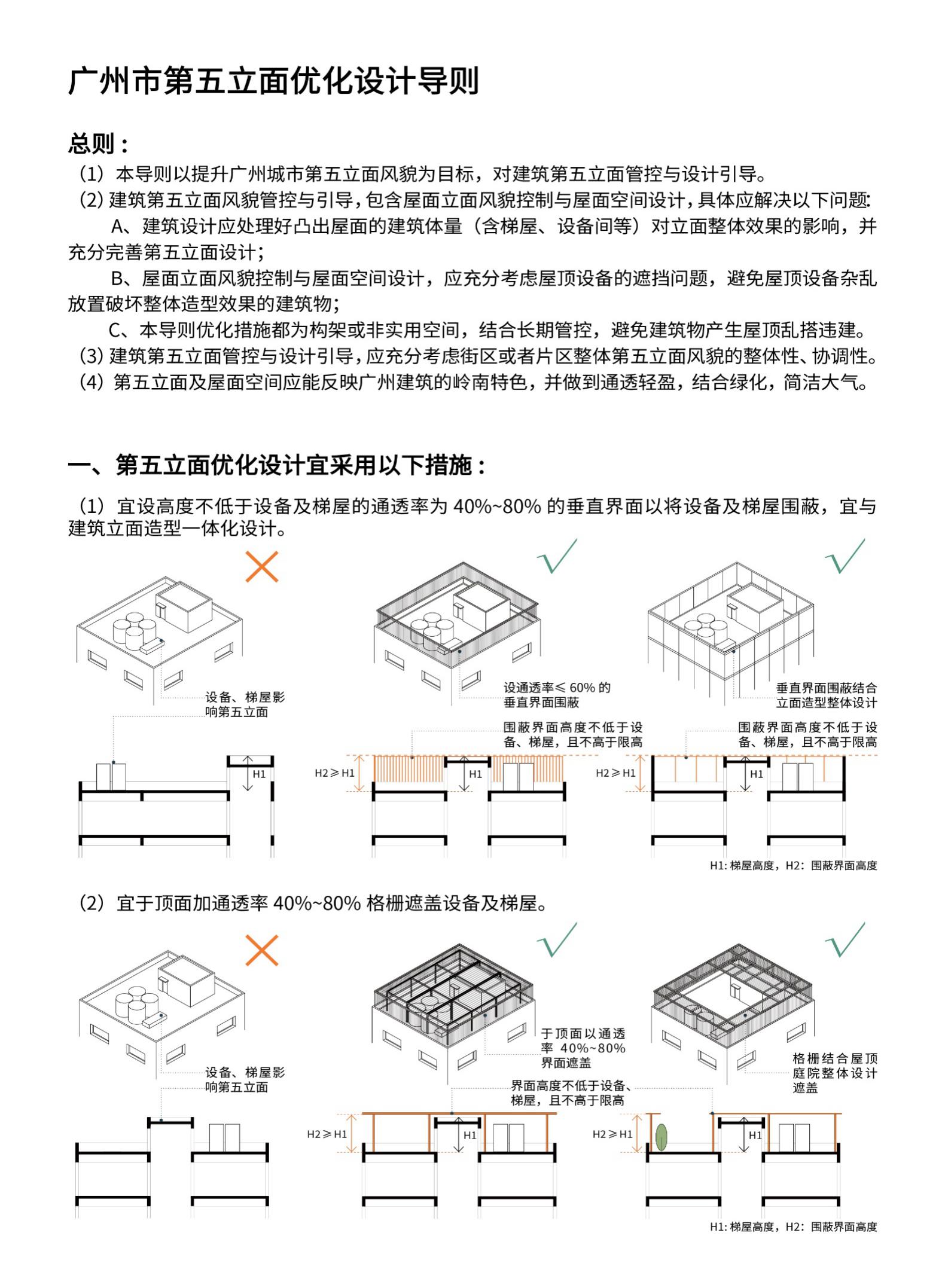 （二）当梯屋或设备影响建筑屋顶效果时，宜于顶面加通透率40%80%的水平界面（格栅、百叶、多孔板等）进行局部遮盖，其高度应不低于设备及梯屋，且不高于建筑限高。新加的格栅构架必须为不计容之镂空构架，并宜结合屋顶空间利用或屋顶绿化整体设计。新建建筑的屋面应与立面和造型一体化设计。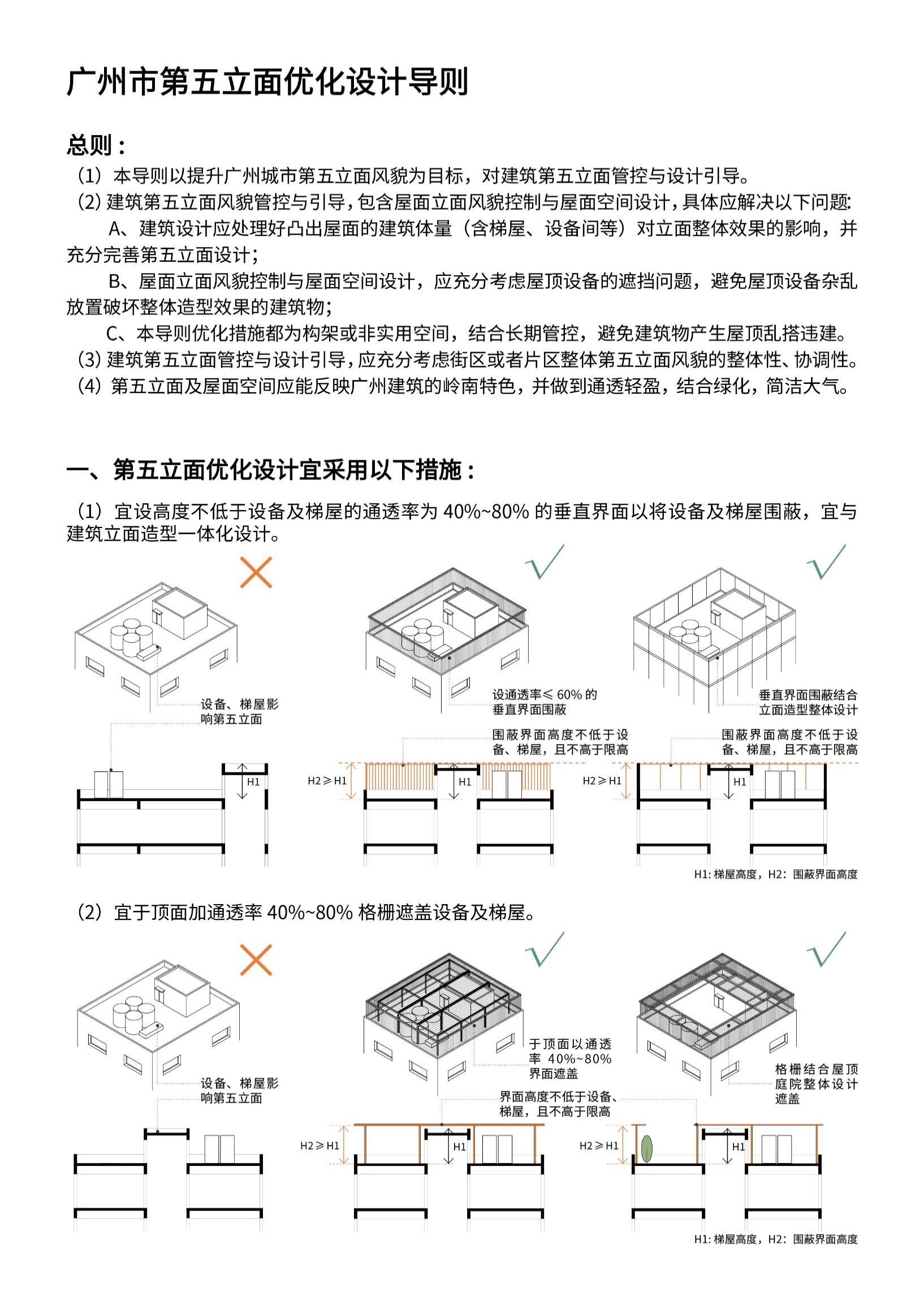 （三）低层建筑（高度≤12m）鼓励设计坡屋顶样式的遮罩界面，其设备及梯屋宜结合坡屋顶界面整体设计或按以上两点整体优化，不应外露乱置。其增设之构架应符合建筑限高规定。历史城区建筑应结合周边风貌协调优化，体现广州岭南建筑的特色。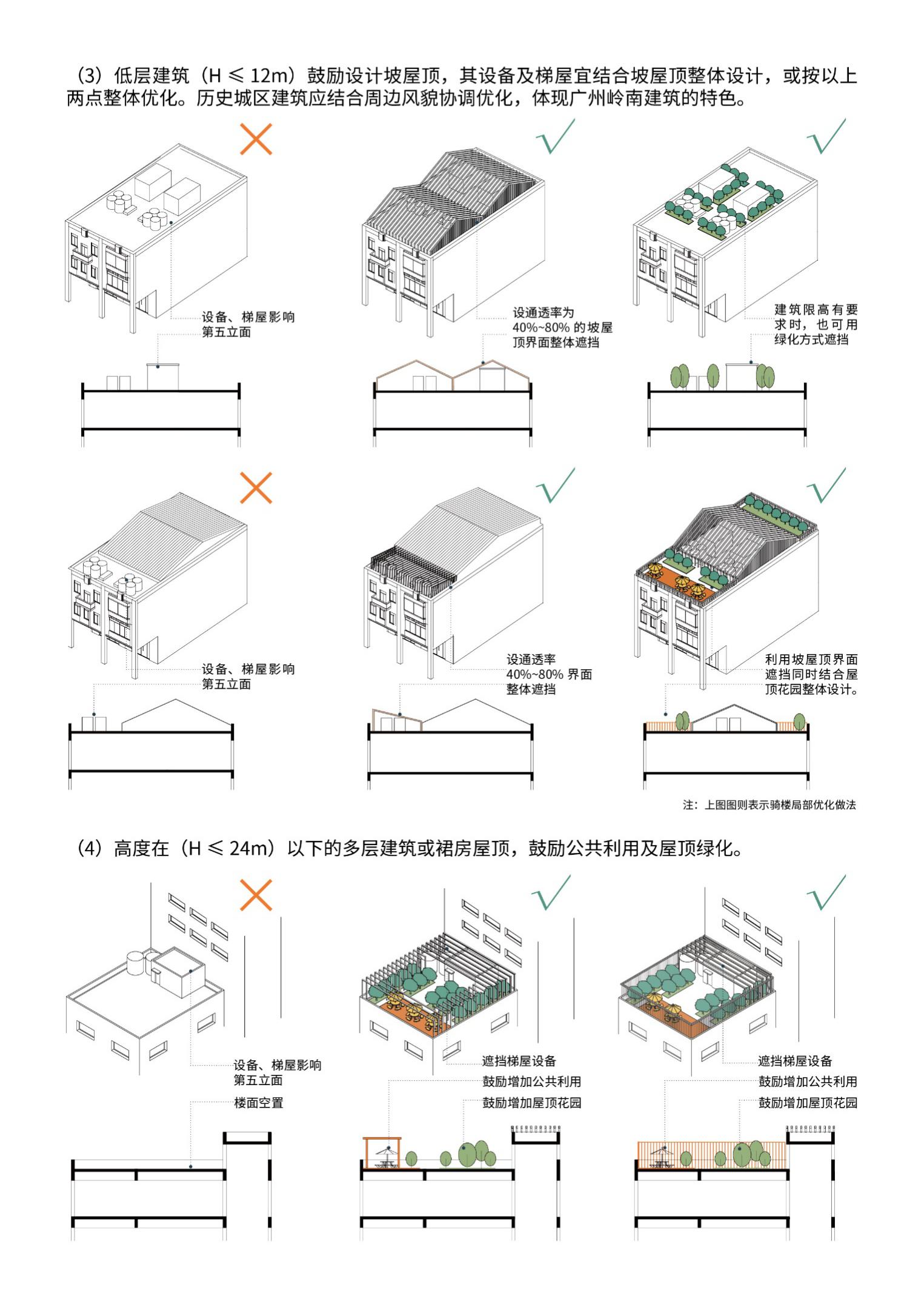 （四）多层建筑或高层建筑裙房（高度≤24m）的屋顶，鼓励公共利用及屋顶绿化，可结合设计休息茶座、餐吧、花园等提高其使用率。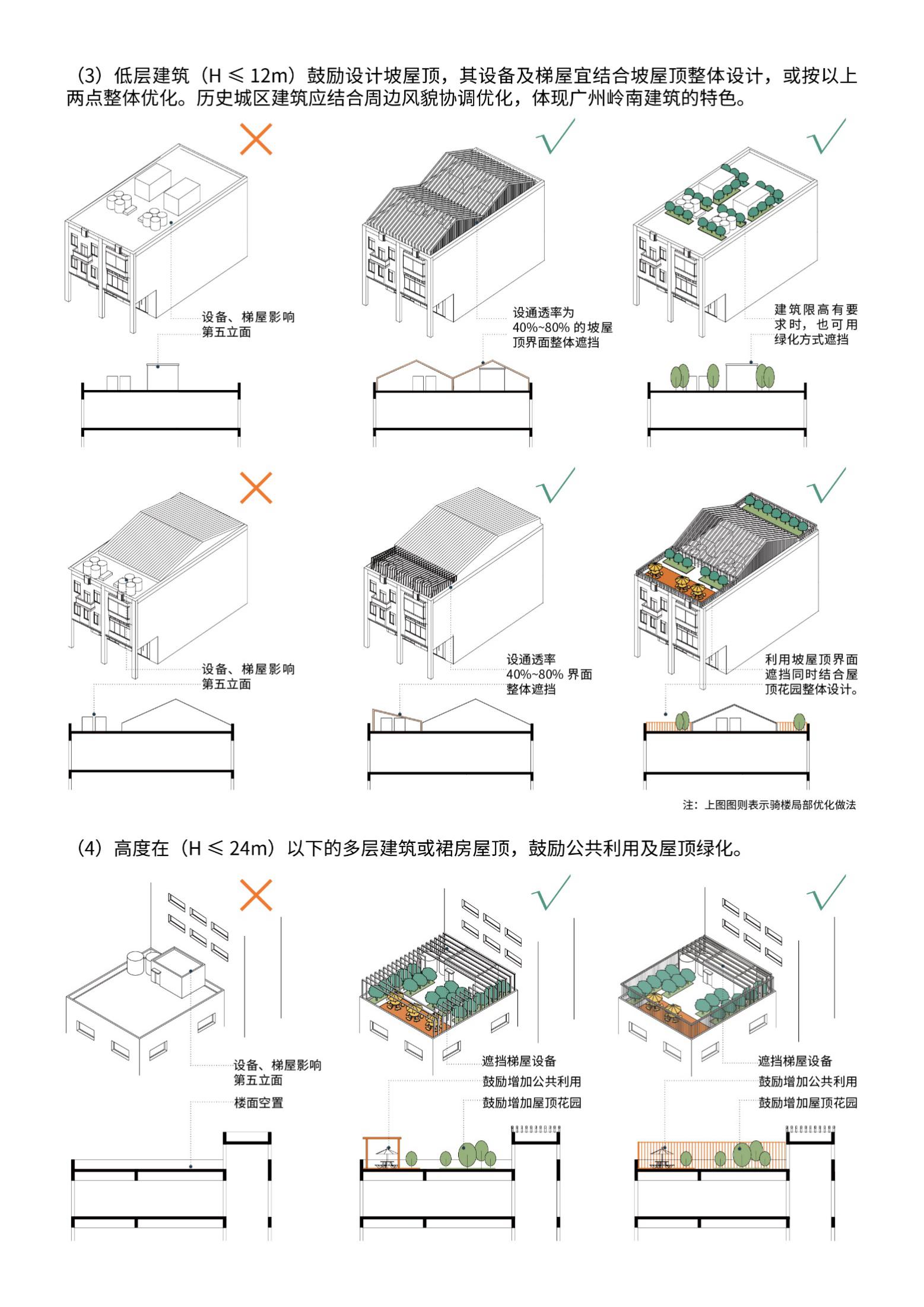 (五)以上第五立面优化设计措施有以下注意事项：应依法履行报建程序。使用之材料应避免可能造成光污染。应采用有组织排水。应避免对临近建筑的采光造成影响。应符合消防要求。